Проект вносится главой города КогалымаРЕШЕНИЕДУМЫ ГОРОДА КОГАЛЫМАХанты-Мансийского автономного округа – Югры«___»_________20__г.О внесении изменений в решение Думы города Когалыма от 20.06.2018 №204-ГДВ соответствии с Градостроительным кодексом Российской Федерации, Законом Российской Федерации от 07.02.1992 №2300-1 «О защите прав потребителей», Федеральными законами от 06.10.2003 №131-ФЗ «Об общих принципах организации местного самоуправления в Российской Федерации», от 31.07.2020 №248-ФЗ «О государственном контроле (надзоре) и муниципальном контроле в Российской Федерации», Уставом города Когалыма, учитывая результаты публичных слушаний от 14.03.2022, Дума города Когалыма РЕШИЛА: Внести в приложение к решению Думы города Когалыма от 20.06.2018 №204-ГД «Об утверждении правил благоустройства территории города Когалыма» (далее – Правила) следующие изменения:часть 1 статьи 1 Правил изложить в следующей редакции:«1. Правила благоустройства территории города Когалыма (далее - Правила) разработаны в соответствии с Градостроительным кодексом Российской Федерации, Федеральными законами от 24.06.1998 №89-ФЗ «Об отходах производства и потребления», от 30.03.1999 №52-ФЗ «О санитарно-эпидемиологическом благополучии населения», от 10.01.2002 №7-ФЗ «Об охране окружающей среды», от 06.10.2003 № 131-ФЗ «Об общих принципах организации местного самоуправления в Российской Федерации», от 13.03.2006 №38-ФЗ «О рекламе», иными правовыми актами Российской Федерации и Ханты-Мансийского автономного округа – Югры.»;в статье 3 Правил:в части 5 слова «казенное учреждение «Управление жилищно-коммунального хозяйства города Когалыма» (далее - МКУ «УЖКХ г. Когалыма») заменить словами «бюджетное учреждение «Коммунспецавтотехника».»;дополнить частями 16-18 следующего содержания:«16. Содержание оборудования, установленного на площадках общественных и дворовых территориях, проводить в виде:- проверки оборудования, позволяющей обнаружить очевидные опасные дефекты, вызванные актами вандализма, неправильной эксплуатацией и климатическими условиями (регулярный визуальный осмотр);- ежегодной проверки с целью оценки соответствия технического состояния оборудования требованиям безопасности ежегодный (основной осмотр);- детальной проверки оборудования с целью оценки рабочего состояния, степени изношенности, прочности и устойчивости оборудования (функциональный осмотр).17. В течение всего периода службы оборудования проводить его техническое освидетельствование.18. В случае выявления неисправности оборудования установить ограждение и разместить информацию о запрете использования данного оборудования.»;в частях 3, 14 статьи 6 слова «СП 34.13330.2012. Свод правил. Автомобильные дороги. Актуализированная редакция СНиП 2.05.02-85*» заменить словами «СП 34.13330.2021. Свод правил. Автомобильные дороги. СНиП 2.05.02-85*»;в части 3 статьи 7 слова «в границах, определенных в соответствии с пунктом 4.3 Санитарных правил и норм СанПиН 42-128-4690-88 «Санитарные правила содержания территорий населенных мест»» исключить;в статье 8 Правил:в подпункте а части 7 слова «МКУ "УЖКХ г. Когалыма"» заменить словами «муниципальное казенное учреждение «Управление жилищно-коммунального хозяйства города Когалыма» (далее – МКУ «УЖКХ г.Когалыма»);дополнить частями 9-13 следующего содержания:«9. В сложившейся застройке благоустройство территорий, в том числе обустройство площадок различного функционального назначения, осуществляется исходя из размера земельного участка, с соблюдением строительных норм и правил.Состав площадок общего пользования и размеры их территории определяются местными нормативами градостроительного проектирования города Когалыма, утвержденными решением Думы города Когалыма от 16.09.2015 №572-ГД. Осветительное оборудование детских площадок, площадок отдыха взрослого населения должно функционировать в режиме освещения территории, на которой расположена площадка. Не допускается размещение осветительного оборудования на высоте менее 2,5 м. Требования к размещению ограждающих устройств (ворот, шлагбаумов, в том числе автоматических):Размещение устройств, обеспечивающих регулирование въезда и выезда на придомовую территорию транспортных средств (далее - ограждающие устройства), осуществляется:на земельном участке, находящемся в общей долевой собственности собственников помещений в многоквартирном доме, - на основании решения общего собрания собственников помещений в многоквартирном доме о введении ограничения пользования земельным участком, на котором расположен многоквартирный дом, принятого в порядке, установленном Жилищным кодексом Российской Федерации;на землях и земельных участках, находящихся в государственной или муниципальной собственности (далее - земельный участок, находящийся в государственной или муниципальной собственности), в том числе если расположенные на таких земельных участках придомовые территории обеспечивают проезд к двум или более многоквартирным домам, - на основании разрешения на использование земельного участка, полученного в соответствии с действующим законодательством, муниципальными правовыми актами Администрации города Когалыма, и решения общего собрания собственников помещений в многоквартирном доме о введении ограничения пользования земельным участком, на котором расположен многоквартирный дом, принятого в порядке, установленном Жилищным кодексом Российской Федерации.В случае если ограждающее устройство размещается на въезде (выезде) на придомовую территорию двух и более многоквартирных домов, решение по вопросу введения ограничения пользования земельным участком, на котором расположен многоквартирный дом, принимается собственниками помещений каждого многоквартирного дома, проезд к которому будет ограничен.В случае если на придомовой территории кроме многоквартирных домов расположены иные объекты недвижимости, для размещения ограждающего устройства требуется согласие всех собственников данных объектов недвижимости.Размещение и эксплуатация ограждающего устройства должны обеспечивать:круглосуточный и беспрепятственный проезд на придомовую территорию пожарной техники, транспортных средств правоохранительных органов, скорой медицинской помощи, служб Министерства Российской Федерации по делам гражданской обороны, чрезвычайным ситуациям и ликвидации последствий стихийных бедствий, организаций, предоставляющих жилищно-коммунальные услуги;наличие информационного указателя, устойчивого к внешним воздействиям, содержащим:реквизиты и место хранения протокола общего собрания собственников помещений в многоквартирном доме, принятого по вопросу о введении ограничения пользования земельным участком, на котором расположен многоквартирный дом;сведения о документе, разрешающем использовать земельный участок, находящийся в государственной или муниципальной собственности, для установки на нем ограждающего устройства, включая реквизиты документа, наименование органа, выдавшего документ, период действия разрешения, условия использования земельного участка, указанные в документе (в отношении ограждающих устройств, расположенных на земельных участках, находящихся в государственной или муниципальной собственности);номера телефонов лиц, обеспечивающих беспрепятственный доступ на придомовую территорию транспортных средств, указанных в подпункте 12.4.1 настоящей части;устойчивость и эксплуатационную безопасность ограждающего устройства, включая его отдельные элементы.Размещение ограждающего устройства допускается высотой не более 2,5 метров и должно исключать:создание препятствий обзору придомовой территории (глухое ограждающее устройство);уменьшение ширины проезда на придомовую территорию;создание препятствий проходу пешеходов на придомовую территорию.Требования по планированию велосипедных дорожек и велопарковок регулируются в соответствии с местными нормативами градостроительного проектирования города Когалыма, утвержденными решением Думы города Когалыма от 16.09.2015 №572-ГД.»;в частях 2, 4 статьи 9, в части 3 статьи 10 Правил слова «Санитарных правил и норм СанПиН 42-128-4690-88 «Санитарные правила содержания территорий населенных мест»» заменить словами «постановлением Главного государственного санитарного врача РФ от 28.01.2021 №3 «Об утверждении санитарных правил и норм СанПиН 2.1.3684-21 «Санитарно-эпидемиологические требования к содержанию территорий городских и сельских поселений, к водным объектам, питьевой воде и питьевому водоснабжению, атмосферному воздуху, почвам, жилым помещениям, эксплуатации производственных, общественных помещений, организации и проведению санитарно-противоэпидемических (профилактических) мероприятий»»;в части 5 статьи 11 слова «Инструкцией по снегоборьбе на железных дорогах Российской Федерации, утвержденной заместителем Министра путей сообщения Российской Федерации от 25.04.2000 № ЦП-751» заменить словами «Инструкцией по подготовке к работе в зимний период и организации снегоборьбы на железных дорогах, в других филиалах и структурных подразделениях ОАО «РЖД», а также его дочерних и зависимых обществах, утвержденной распоряжением ОАО «РЖД» от 22.10.2013 №2243р»;в частях 3, 6 статьи 13 слова «СП 59.13330.2016. Свод правил. Доступность зданий и сооружений для маломобильных групп населения» заменить словами «СП 59.13330.2020. Свод правил. Доступность зданий и сооружений для маломобильных групп населения. СНиП 35-01-2001»;в статье 15 Правил:в части 5 слова «СанПиН 2.2.3.1384-03 «Гигиенические требования к организации строительного производства и строительных работ»» заменить словами «постановления Главного государственного санитарного врача Российской Федерации от 02.12.2020 № 40 «Об утверждении санитарных правил СП 2.2.3670-20 «Санитарно-эпидемиологические требования к условиям труда»»;пункте 6.1 части 6 слова «ГОСТ 23407-78» заменить словами «ГОСТ Р 58967-2020»;статью 17 Правил дополнить частью 11 следующего содержания:«11. Информационные конструкции подлежат демонтажу при изменении фасада здания в местах их размещения в случаях:- увеличения этажности здания, связанной с изменением внешнего облика фасада;- увеличения или уменьшения высоты этажа, связанной с внешними изменениями фасада;- изменения цветового решения фасада графическими изображениями;- увеличения габаритов проемов на фасаде;- увеличения площади застройки, организации встроенно-пристроенных объектов (капитальных, некапитальных);- изменения архитектурных особенностей фасада, в том числе размещения архитектурных деталей, декоративно-художественного оформления, устройства козырьков входных групп.»;в статье 23 Правил:часть 6 дополнить абзацем вторым следующего содержания:«Деревья с восточной и северной стороны площадки высаживать на расстоянии не менее 3 м, а с южной и западной - не менее 1 м от границы площадки до оси дерева. Для спортивных площадок деревья высаживать на расстоянии не менее 2 м от границы площадки до оси дерева.На площадках, предназначенных для детей в возрасте до 7 лет, инклюзивных площадках не допускать применение колючих видов растений. На всех видах площадок, предусматривающих нахождение детей в возрасте до 14 лет, не допускать применение растений с ядовитыми плодами.»;дополнить частью 37 следующего содержания:«37. Наиболее приемлемое сочетание растений с учетом их приспособления друг к другу. Сочетание деревьев и кустарников по фитоценотическому принципу										       ».статьи 26, 27 Правил признать утратившими силу.В приложении к Правилам (далее – Порядок):в статье 1 Порядка:пункт 4.3 части 4 изложить в следующей редакции:«4.3. Вывеска - элемент благоустройства территории, являющийся информационной конструкцией, устанавливаемой в месте нахождения организации и (или) непосредственно в месте осуществления реализации товара, оказания услуг в целях информационного оформления зданий и сооружений, в том числе некапитальных, для доведения до сведения потребителей информации, указание которой является обязательным в силу статьи 9 Закона Российской Федерации от 07.02.1992 №2300-1 «О защите прав потребителей», а именно информации о фирменном наименовании (наименовании) организации, месте ее нахождения (адресе) и режиме ее работы, а также содержащей информацию, которая обязательна к размещению в силу закона или размещается в силу обычая делового оборота и не преследует целей, связанных с рекламой. Понятия «средства размещения наружной информации» и «средство наружной информации» идентичны в настоящем Порядке;»;в абзаце первом пункта 10.1 части 10 слова «внешних поверхностях» заменить словом «фасадах»;пункт 10.1 части 10 дополнить абзацами двадцатым и двадцать первым следующего содержания:«в границах жилых помещений, за исключением конструкций, размещенных между первым и вторым этажами, непосредственно над занимаемым нежилым помещением;за границами встроенных нежилых помещений, располагаемых в габаритах жилого дома с выступом за его пределы не более чем на 1,5 м и занимаемых лицом, размещающим информационную конструкцию, за исключением конструкций, размещенных между первым и вторым этажами, непосредственно над занимаемым нежилым помещением.»;пункт 10.2 части 10 дополнить абзацами восемнадцатым, девятнадцатым следующего содержания:«размещения вывесок, содержащих только изображения без текстовой информации;размещения вывесок не сочетающихся по цвету с архитектурным фоном фасада.»;часть 4 статьи 5 Порядка дополнить пунктами 7, 8 следующего содержания:«7) материалы проекта на электронном носителе;8) чертеж фасада здания с существующими и проектируемыми вывесками М 1:200.».Опубликовать настоящее решение в газете «Когалымский вестник».Приложение 2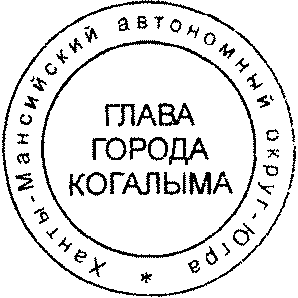 к постановлению главыгорода Когалымаот 01.02.2022 №03ПОРЯДОКучета предложений и замечаний по проекту решения Думы города Когалыма «О внесении изменений в решение Думы города Когалыма от 20.06.2018 №204-ГД»1. Предложения и замечания по проекту решения Думы города Когалыма                        «О внесении изменений в решение Думы города Когалыма от 20.06.2018 №204-ГД» (далее – Проект) принимаются с 09 февраля 2022 года до 14 марта 2022 года.В случае если предложения и замечания направлены в оргкомитет посредствам почтовой связи до двадцати четырех часов 14 марта 2022 года, предложения и замечания считаются направленными в срок. В том случае, если предложения и замечания поступили после проведения публичных слушаний по Проекту, они подлежат рассмотрению ответственным за подготовку и проведение публичных слушаний.В период размещения Проекта и информационных материалов к нему и проведения экспозиции, предложения и замечания по существу Проекта направляются в оргкомитет: 2.1. в письменной или устной форме в ходе проведения публичных слушаний;2.2. в письменной форме по адресу: город Когалым, ул. Дружбы Народов, 7, кабинет 122 и в форме электронного документа на адрес электронной почты glonas2@yandex.ru;2.3. посредством записи в книге (журнале) учета посетителей экспозиции Проекта.3. Поступающие предложения и замечания подлежат обязательной регистрации в журнале учета предложений и замечаний по проектам муниципальных правовых актов и направлению в оргкомитет.4. Все поступившие предложения и замечания по Проекту подлежат рассмотрению и обсуждению на публичных слушаниях, а в случае, указанном в пункте 1 настоящего Порядка, - рассмотрению в оргкомитете.5. Результат рассмотрения и обсуждения письменных и устных предложений и замечания по Проекту подлежит включению в заключение по результатам публичных слушаний.Приложение 3к постановлению главыгорода Когалымаот 01.02.2022 №03СОСТАВоргкомитета по проведению публичных слушанийпо проекту решения Думы города Когалыма «О внесении изменений в решение Думы города Когалыма от 20.06.2018 №204-ГД»Р.Я.Ярема – первый заместитель главы города Когалыма;В.В.Пчелинцев - заместитель главы города Когалыма, курирующий вопросы в сфере жилищно-коммунального хозяйства;И.А.Леонтьева - начальник юридического управления Администрации города Когалыма;А.Р.Берестова - начальник отдела архитектуры и градостроительства Администрации города Когалыма;Э.Н.Голубцов - директор муниципального казенного учреждения «Управление жилищно-коммунального хозяйства города Когалыма»;С.П.Кадочникова – член общественного совета города Когалыма по вопросам жилищно-коммунального хозяйства (по согласованию).Основная породаСопутствующие породыЕльСосна, береза, осинаСоснаБереза, карагана, можжевельникЛиственницаЕль, пихта, жимолость, шиповникБерезаСосна, ель, пихта, жимолость, шиповникПредседательГлава города КогалымаДумы города Когалыма_______________Н.Н.Пальчиков____________А.Ю.Говорищева